Stagione Sportiva 2023/2024Comunicato Ufficiale N° 172 del 27/02/2024SOMMARIOSOMMARIO	1COMUNICAZIONI DELLA F.I.G.C.	1COMUNICAZIONI DELLA L.N.D.	1COMUNICAZIONI DEL COMITATO REGIONALE	1COMUNICAZIONI DELLA F.I.G.C.COMUNICAZIONI DELLA L.N.D.CIRCOLARE N. 54 DEL 26.02.2024Si trasmette, per opportuna conoscenza, la copia della circolare n. 17-2024 elaborata dal Centro Studi Tributari della L.N.D. avente per oggetto:“Aggiornamento del memorandum delle principali scadenze fiscali 2024CIRCOLARE N. 55 DEL 26.02.2024Si trasmette, per opportuna conoscenza, la copia della circolare n. 18-2024 elaborata dal Centro Studi Tributari della L.N.D. avente per oggetto:“DPCM del 22 gennaio 2024 – Elenco delle mansioni di lavoro sportivo oltre quelle indicate nell’art. 25, comma 1, del D.Lgs 28 febbraio 2021, n. 36”COMUNICAZIONI DEL COMITATO REGIONALEINDIRIZZO E-MAILSi comunica che l’indirizzo e-mail del Comitato Regionale Marche è variato in:cr.marche01@lnd.itSi invitano le Società a prenderne buona notaSVINCOLI EX ART. 117 BIS NOIFSecondo quanto previsto dall’art. 117 Bis delle NOIF per la risoluzione del rapporto contrattuale di lavoro sportivo o di apprendistato con calciatori/calciatrici non professionisti/e, “Giovani Dilettanti”, “giovani di Serie” e dei calciatori/calciatrici di calcio a 5, vista la documentazione trasmessa al Comitato Regionale Marche, si dichiarano svincolati, dalla data del presente Comunicato Ufficiale, i seguenti calciatori:ATTIVITA’ DI RAPPRESENTATIVARAPPRESENTATIVA REGIONALE UNDER 19Ad integrazione di quanto pubblicato nel Comunicato Ufficiale n° 167 del 21/02/2024, il sottoelencato calciatore è convocato per svolgere una gara amichevole con la Rappresentativa Comitato Regionale Abruzzo Under 19 come di seguito riportato:MARTEDI’ 27/02/2024, ore 14:15Stadio “Alberto Tommolini” di MARTINSICURO (Via dello Sport, 1)Inizio gara amichevole ore 15:30ELPIDIENSE CASCINARE		GIANDOMENICO FilippoRAPPRESENTATIVA REGIONALE UNDER 15Ad integrazione di quanto pubblicato nel Comunicato Ufficiale n° 167 del 21/02/2024, il sottoelencato calciatore è convocato per svolgere una seduta di allenamento come di seguito riportato:MERCOLEDI’ 28/02/2024, ore 14:30Campo Federale “Giovanni Paolinelli” di ANCONA (Via Schiavoni, snc)Inizio allenamento ore 15:00K SPORT MONTECCHIO GALLO		GUERRA CristianDirigente Responsabile			CAPRETTI MarcoDirigente Accompagnatore	MANCINELLI Anna Maria, MENGHINI LambertoCoordinatore Tecnico		CHIAVARI RobertoStaff Tecnico	BALDARELLI Francesco, CENSI Antonio, DE ANGELIS Gianluca, LOMBARDI MassimoPreparatore dei Portieri		MERCURI RobertoMedici	CONIO Marco, MANTOVANI Paolo,	MANZETTI Luigi, MONTESI Marco, STRONATI StefanoFisioterapisti	BRASCA Roberto, MAGNATERRA Jonatan, POLCI Andrea, TOMBARI EnricoResponsabili Logistica	COTOLONI Attilio, PETRINI Giuseppe Segretario		TORRESI AlverI calciatori convocati debbono presentarsi muniti degli indumenti personali di gioco e di un documento di identità in corso di validità.Si ricorda a tutte le Società che debbono rispondere alla mail che è stata loro inviata dall’indirizzo clubmarchelnd@gmail.com entro il termine previsto allegando la copia del certificato di idoneità medico-sportiva come specificato nella stessa.COMUNICAZIONI DEL COORDINAMENTO REGIONALE SGSTORNEO NAZIONALE U12 FEMMINILE (FASE REGIONALE)Domenica 25 febbraio 2024, alle ore 09.30, presso lo Stadio della Vittoria a Macerata, si è svolto il terzo ed ultimo triangolare di qualificazione del torneo riservato alla categoria U12 Femminile. Le squadre dell’Ancona Respect, dell’Ascoli Calcio e della Maceratese Femminile si sono confrontate in mini gare e nei giochi di situazione previsti con grande fair play.Al termine di questa prima fase risultano qualificate al quadrangolare finale per l’accesso alla successiva fase interregionale le seguenti società: Ascoli Calcio (AP), Maceratese Femminile (MC), Delfini Pescara (PE) e Campomarino (CB).Si ringrazia la società Maceratese Femminile per l’organizzazione messa a disposizione dell’evento.TORNEO REGIONALE GIOVANILE DI CALCIO A 5 UNDER 10 FEMMINILE - FASE PRIMAVERILEIl Coordinamento FIGC- SGS delle Marche in merito al Torneo in epigrafe comunica che Il referto gara va spedito a base.marchesgs@figc.it , debitamente compilato in ogni sua parte e controfirmato dal tecnico/dirigente dell'altra società, entro e non oltre il quinto giorno dalla disputa della gara e comunque prima della successiva gara del torneo.TORNEO REGIONALE GIOVANILE DI CALCIO A 7 UNDER 12 FEMMINILE - FASE PRIMAVERILEIl Coordinamento FIGC- SGS delle Marche in merito al Torneo in epigrafe comunica che Il referto gara va spedito a base.marchesgs@figc.it , debitamente compilato in ogni sua parte e controfirmato dal tecnico/dirigente dell'altra società, entro e non oltre il quinto giorno dalla disputa della gara e comunque prima della successiva gara del torneo.Pubblicato in Ancona ed affisso all’albo del Comitato Regionale Marche il 27/02/2024.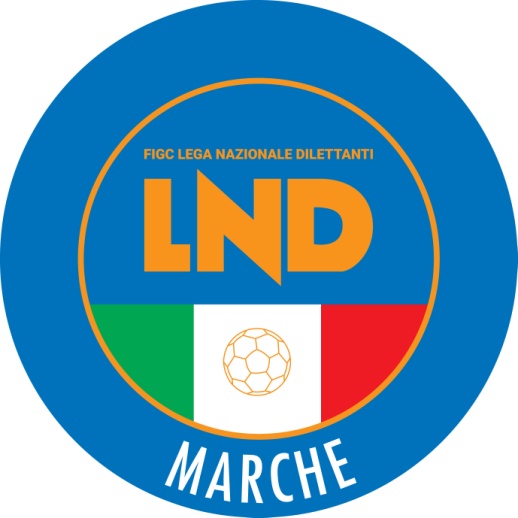 Federazione Italiana Giuoco CalcioLega Nazionale DilettantiCOMITATO REGIONALE MARCHEVia Schiavoni, snc - 60131 ANCONACENTRALINO: 071 285601 - FAX: 071 28560403sito internet: www.figcmarche.it                         e-mail: cr.marche01@lnd.itpec: marche@pec.figcmarche.itMatricolaCalciatoreNascitaMatricolaSocietà6709109BARBADORO CHRISTIAN08.03.200168.202PO. VIRIDISSIMA APECCHIO1085010LANARI DANTE29.01.2003947.459CIVITANOVESE CALCIO SSDARL  Il Segretario(Angelo Castellana)Il Presidente(Ivo Panichi)